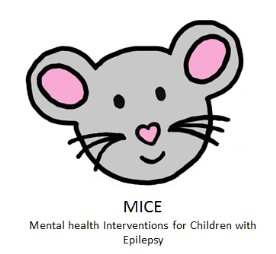 Date:						Session number:  Goal progress chartGoal 1: Goal 2: Goal 3: How are thingsPlease mark (e.g. bold or highlight) the appropriate answers below with reference to the past weekBrief Parental Self Efficacy ScalesThe following are a number of statements about you and your child. Please mark how much you agree or disagree with each one.How is your child doing? Thinking about the past week:How much of an impact have my child’s seizures had on my child’s life?Comments if any:Thinking about the recent past:Since the last phone call, are my child’s mental health difficulties:How much have my child’s mental health difficulties been upsetting or distressing him/her?How much have my child’s mental health difficulties been interfering with his/her everyday life in the following areas?Thinking about the future:How much better do you think he/she will be in one month’s time?Today I would rate my progress to this goal?Please mark (e.g. bold or highlight) the appropriate number belowToday I would rate my progress to this goal?Please mark (e.g. bold or highlight) the appropriate number belowToday I would rate my progress to this goal?Please mark (e.g. bold or highlight) the appropriate number below01231My child worries about thingsNeverSometimesOftenAlways2My child worries that something awful will happen to someone in the familyNeverSometimesOftenAlways3My child worries that bad things will happen to him/herNeverSometimesOftenAlways4My child worries that something bad will happen to him/herNeverSometimesOftenAlways5My child worries about what is going to happenNeverSometimesOftenAlways6My child thinks about death NeverSometimesOftenAlwaysStrongly disagreeDisagreeNeutral AgreeStrongly agreeEven though I may not always manage it, I know what I need to do with my childI am able to do the things that will improve my child’s behaviourI can make an important difference to my childIn most situations, I know what I should do to ensure that my child behavesThe things I do make a difference to my child’s behaviourNo impactSignificant negative impactSignificant negative impact123456789910Much worseA bit worseAbout the sameA bit betterMuch betterNot at allA littleA medium amountA great dealNot at allA littleA medium amount A great dealHome lifeFriendshipsAbility to learn or workLeisure activitiesNo better, maybe worseOnly a little betterQuite a lot betterA great deal better